Итоги конкурса детских рисунков «Охрана труда глазами детей»С февраля по апрель 2022 г. в Региональной организации Общероссийского Профсоюза образования в Республике Марий Эл проводился республиканский профсоюзный конкурс детских рисунков «Охрана труда глазами детей», приуроченный ко Всемирному Дню охраны труда. На конкурс представлено более 100 рисунков детей и внуков членов Профсоюза из всех районов Республики Марий Эл. Итоги подводились по двум возрастным группам:с 7 до 9 лет;с 10 до 15 лет.Конкурсная представила 21 работу для участия на конкурсе Союза «Объединение организаций профсоюзов Республики Марий Эл». Из них 2 работы были признаны победителями: по возрастной категории с 7 до 9 лет II место заняла работа «Безопасный труд», Дьячкова Мария, 7 лет, Медведевский район. По возрастной категории с 10 до 15 лет I место присуждено за рисунок «Охрана труда – залог здоровья», Николаева Надежда, 12 лет, Параньгинский район.Торжественное представление итогов отраслевого конкурса, чествование победителей и лауреатов прошло в рамках республиканского Фестиваля педагогических династий 21 мая 2022 г.  в Лицее им. М.В.Ломоносова. Победителями конкурса в возрастной группе с 7 до 9 лет стали: место - Изицин Дмитрий, 7 лет, (Горномарийский район)место - Смышляева Анастасия, 7 лет, (г. Йошкар-Ола)место - Хасанов Руслан, 9 лет, (Параньгинский район)Победителями конкурса в возрастной группе с 10 до 15 лет стали:место - Мартенс Юлия, 10 лет, (г.Козьмодемьянский) место - Чепакова Екатерина, 10 лет, (Медведевский район)     3 место - Тимаков Дсмтрий, 11 лет (г. Йошкар – Ола)Все победители, лауреаты, участники конкурса под бурные аплодисменты были приглашены на сцену. Л.В.Пуртова, председатель Региональной организации Профсоюза, вручила победителям заслуженные дипломы, призы, сладкие подарки. Не остались без внимания и лауреаты конкурса: все получили сертификаты и памятные сувениры.Конкурс показал, что все дети хотят, чтобы труд их родителей и родных был безопасным и желают всем работать без травм!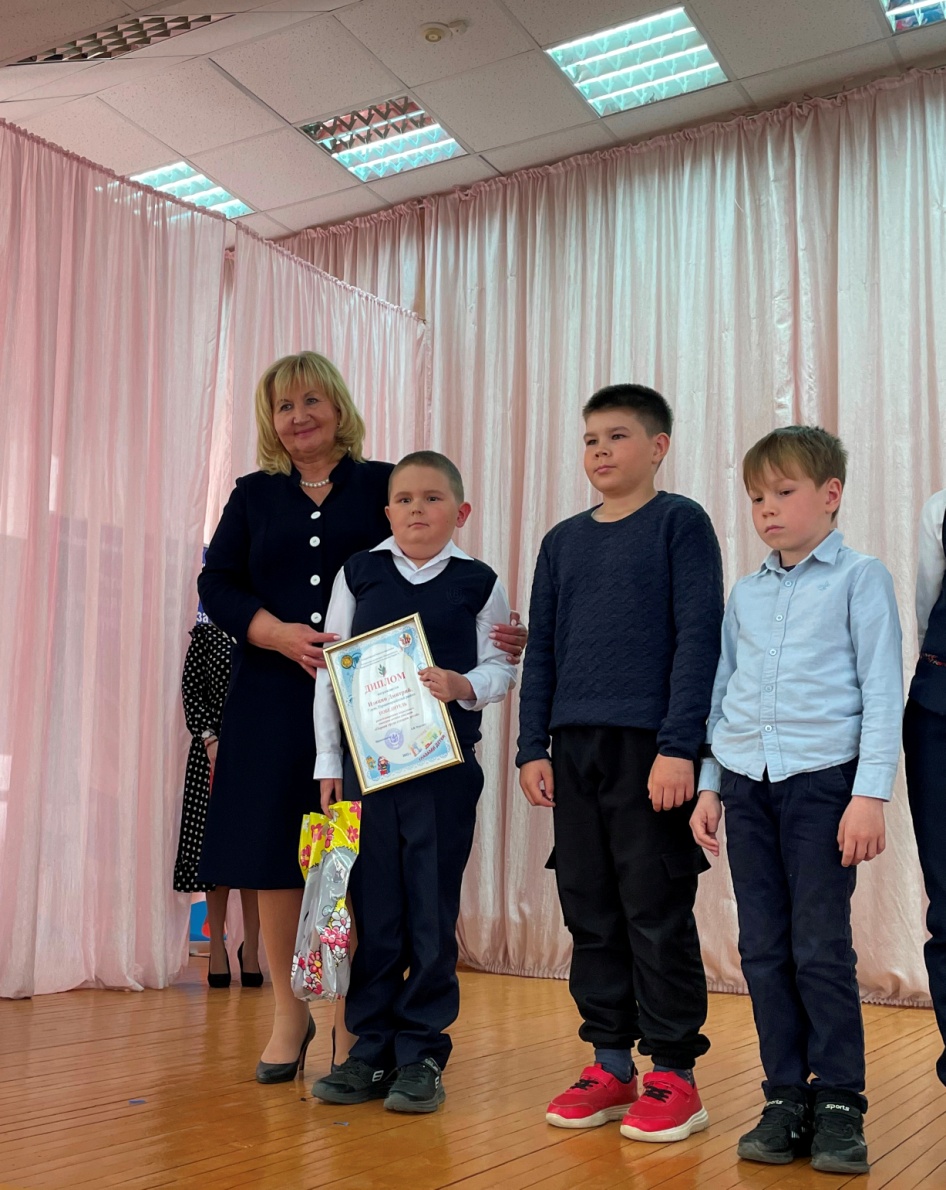 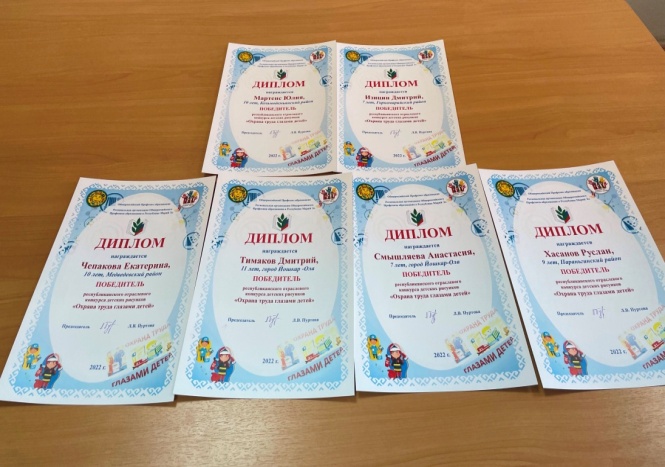 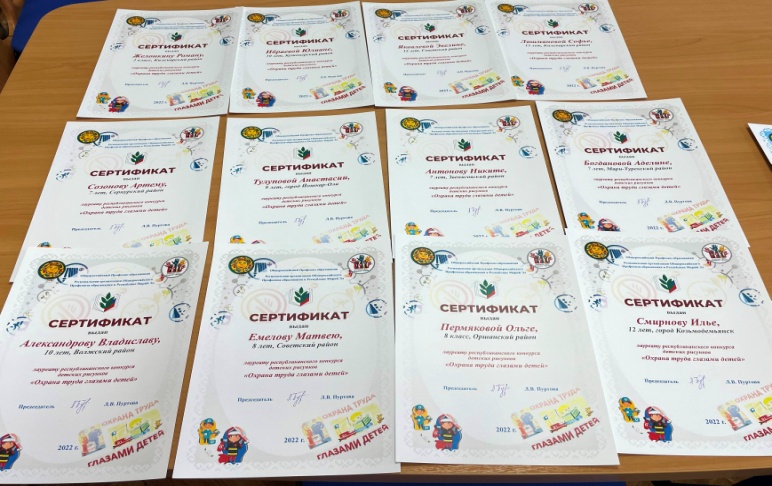 